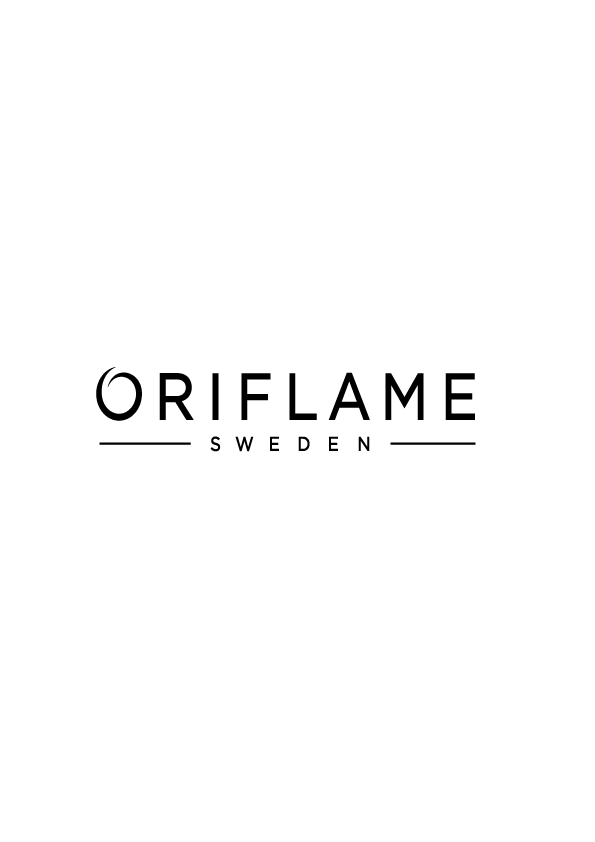 КодНаименованиеББДЦПЦ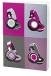 23569Тетрадь с наклейками «Стерео»284109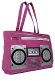 23567Сумка «Стерео»5292379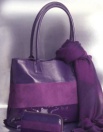 23498Сумка «Пурпурное трио»10553719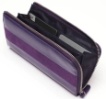 23499Кошелек «Пурпурное трио»7415539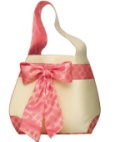 102649Сумка Valentin Yudashkin8453589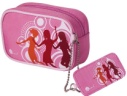 20667Косметичка3192249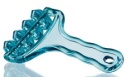 15876Массажер17699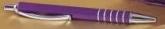 21814Шариковая ручка «Нарядные мечты»15875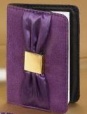 21816Записная книжка «Нарядные мечты»2138179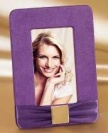 21818Рамка для фотографий «Нарядные мечты»3184239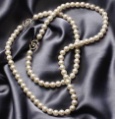 23788Ожерелье «Нежность жемчуга»4230299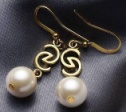 23789Серьги «Нежность жемчуга»2138179